Estado de Mato Grosso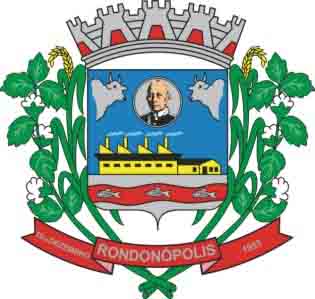 Prefeitura Municipal de RondonópolisSecretaria Municipal de CulturaANEXO IIDECLARAÇÃO DE NÃO-INIDONEIDADEDeclaro, sob as penas da Lei, para fins de participação no EDITAL EMERGENCIAL N° 010 – LEI ALDIR BLANC PROPOSTAS PARA PREMIAÇÃO DE PROJETOS ARTÍSTICOS CULTURAIS DO SETOR DA MUSICA E DA DANÇA, que ____________________________________________________________, CPF/CNPJ:  _____________________________não foi declarado (a) INIDÔNEO (A) para licitar ou contratar com a Administração Pública, nos termos do inciso IV, do art. 87, da Lei 8666/93, bem como que comunicarei qualquer fato ou evento superveniente a entrega dos documentos de homologação, que venha a alterar a atual situação quanto à capacidade jurídica, técnica, regularidade fiscal e idoneidade econômico-financeira._______________________________________(ASSINATURA)Rondonópolis/MT, _____de_______________________ de 20__.